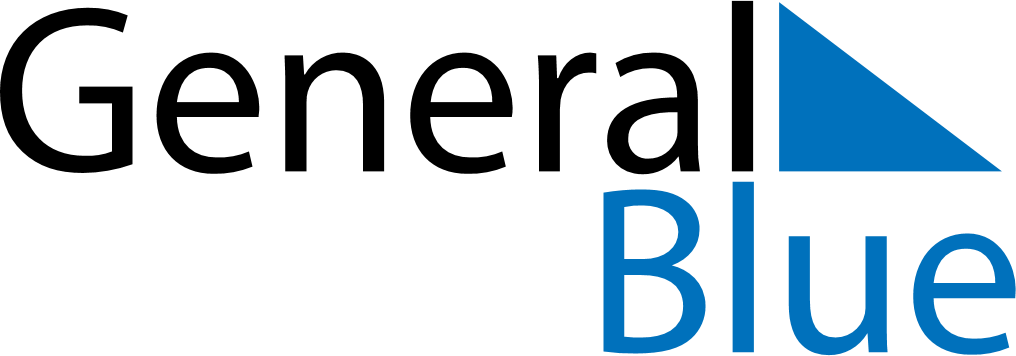 March 2024March 2024March 2024March 2024March 2024March 2024March 2024Ilawa, Warmia-Masuria, PolandIlawa, Warmia-Masuria, PolandIlawa, Warmia-Masuria, PolandIlawa, Warmia-Masuria, PolandIlawa, Warmia-Masuria, PolandIlawa, Warmia-Masuria, PolandIlawa, Warmia-Masuria, PolandSundayMondayMondayTuesdayWednesdayThursdayFridaySaturday12Sunrise: 6:29 AMSunset: 5:18 PMDaylight: 10 hours and 49 minutes.Sunrise: 6:27 AMSunset: 5:20 PMDaylight: 10 hours and 53 minutes.34456789Sunrise: 6:24 AMSunset: 5:22 PMDaylight: 10 hours and 57 minutes.Sunrise: 6:22 AMSunset: 5:24 PMDaylight: 11 hours and 2 minutes.Sunrise: 6:22 AMSunset: 5:24 PMDaylight: 11 hours and 2 minutes.Sunrise: 6:19 AMSunset: 5:26 PMDaylight: 11 hours and 6 minutes.Sunrise: 6:17 AMSunset: 5:28 PMDaylight: 11 hours and 10 minutes.Sunrise: 6:15 AMSunset: 5:30 PMDaylight: 11 hours and 14 minutes.Sunrise: 6:12 AMSunset: 5:32 PMDaylight: 11 hours and 19 minutes.Sunrise: 6:10 AMSunset: 5:33 PMDaylight: 11 hours and 23 minutes.1011111213141516Sunrise: 6:08 AMSunset: 5:35 PMDaylight: 11 hours and 27 minutes.Sunrise: 6:05 AMSunset: 5:37 PMDaylight: 11 hours and 32 minutes.Sunrise: 6:05 AMSunset: 5:37 PMDaylight: 11 hours and 32 minutes.Sunrise: 6:03 AMSunset: 5:39 PMDaylight: 11 hours and 36 minutes.Sunrise: 6:00 AMSunset: 5:41 PMDaylight: 11 hours and 40 minutes.Sunrise: 5:58 AMSunset: 5:43 PMDaylight: 11 hours and 44 minutes.Sunrise: 5:55 AMSunset: 5:45 PMDaylight: 11 hours and 49 minutes.Sunrise: 5:53 AMSunset: 5:47 PMDaylight: 11 hours and 53 minutes.1718181920212223Sunrise: 5:51 AMSunset: 5:48 PMDaylight: 11 hours and 57 minutes.Sunrise: 5:48 AMSunset: 5:50 PMDaylight: 12 hours and 2 minutes.Sunrise: 5:48 AMSunset: 5:50 PMDaylight: 12 hours and 2 minutes.Sunrise: 5:46 AMSunset: 5:52 PMDaylight: 12 hours and 6 minutes.Sunrise: 5:43 AMSunset: 5:54 PMDaylight: 12 hours and 10 minutes.Sunrise: 5:41 AMSunset: 5:56 PMDaylight: 12 hours and 14 minutes.Sunrise: 5:38 AMSunset: 5:58 PMDaylight: 12 hours and 19 minutes.Sunrise: 5:36 AMSunset: 6:00 PMDaylight: 12 hours and 23 minutes.2425252627282930Sunrise: 5:34 AMSunset: 6:01 PMDaylight: 12 hours and 27 minutes.Sunrise: 5:31 AMSunset: 6:03 PMDaylight: 12 hours and 32 minutes.Sunrise: 5:31 AMSunset: 6:03 PMDaylight: 12 hours and 32 minutes.Sunrise: 5:29 AMSunset: 6:05 PMDaylight: 12 hours and 36 minutes.Sunrise: 5:26 AMSunset: 6:07 PMDaylight: 12 hours and 40 minutes.Sunrise: 5:24 AMSunset: 6:09 PMDaylight: 12 hours and 44 minutes.Sunrise: 5:21 AMSunset: 6:11 PMDaylight: 12 hours and 49 minutes.Sunrise: 5:19 AMSunset: 6:12 PMDaylight: 12 hours and 53 minutes.31Sunrise: 6:16 AMSunset: 7:14 PMDaylight: 12 hours and 57 minutes.